Frågor att ställa vid felanmälan på sängarSäkerställa att ström finns i rummet.Kontrollera så att stickkontakt sitter i vägguttag.Kontrollera så att sladdarna till stickkontakt och manöverdosan inte har några synliga skador.Kontrollera så att sladdar som ev. ligger på golvet under sängen inte blev klämda av t.ex. golvlyft.Kontrollera så att alla stickkontakter sitter kvar i elektronikboxen under sängen.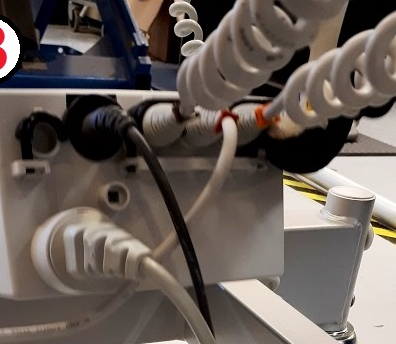 Fungerar manöverdosan?Går det att höja och sänka sängen?            755  Etude 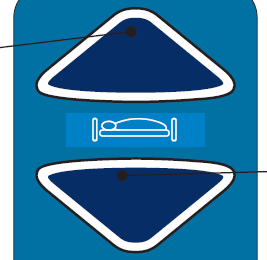 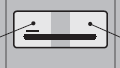 Går det att höja och sänka ryggdelen?            755   Etude 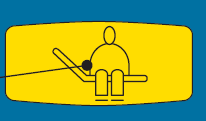 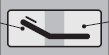 Går det att höja och sänka bendelen?            755   Etude 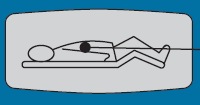 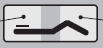 Observera att bendelen på Etuden aldrig sänks helt ner av sig själv.För att få bendelen i nedre läge måste den belastas med viss tyngd.